        Муниципальное  дошкольное  образовательное учреждение«  Детский  сад № 4  « Сказка» города  Алушты298500, Республика  Крым, г. Алушта,                                                                         Ул.Октябрьская,28               E-mail:mdoy4@bk.ru              Тел. 0(36560) 3 – 43 01                                                                                0(36560)3-37-01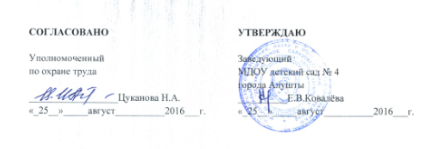 ИНСТРУКЦИЯпо охране труда для машиниста по стирке и ремонту спецодежды (белья)№ 02Введено с  «_25__» ______август___________ 2016___ г.г.Алушта2016 г.СОДЕРЖАНИЕ1. ОБЩИЕ ТРЕБОВАНИЯ ОХРАНЫ ТРУДА1.1. Настоящая инструкция регламентирует основные требования охраны труда для машиниста по стирке и ремонту спецодежды (белья).1.2. К самостоятельной работе машинистом по стирке и ремонту спецодежды (белья), допускаются лица, прошедшие вводный инструктаж и первичный инструктаж на рабочем месте по охране труда и пожарной безопасности, инструктаж по электробезопасности, стажировку, обученные безопасным методам и приемам выполнения работы, оказанию первой помощи пострадавшим при несчастных случаях на производстве.В течение месяца, со дня принятия на работу, работники должны пройти обучение и проверку знаний требований охраны труда. 1.3. Работник, не прошедший своевременно повторный инструктаж по охране труда (не реже одного раза в 6 месяца) не должен приступать к работе. 1.4. При изменении правил по охране труда, замене или модернизации оборудования, приспособлений, инструмента, нарушении действующих норм и правил по охране труда, которые привели или могут привести к травматизму, аварии, пожару, при перерывах в работе более 30 календарных дней, по требованию органов надзора проводится внеплановый инструктаж.1.5. О проведении повторного и внепланового инструктажа производится соответствующая запись в журнале регистрации инструктажа на рабочем месте с обязательной подписью инструктируемого и инструктирующего. Работник, получивший  инструктаж и показавший неудовлетворительные знания, к работе не допускается. Он обязан вновь пройти инструктаж.1.6. При поступлении на работу машинист по стирке и ремонту спецодежды (белья) должен проходить предварительный медосмотр, а в дальнейшем - периодические медосмотры в установленные сроки.1.7. При работе на машиниста по стирке и ремонту спецодежды (белья) возможно воздействие следующих опасных и вредных производственных факторов:- повышенное значение напряжения в электрической цепи, замыкание которой может произойти через тело человека;- отсутствие или недостаток естественного света;- недостаточная освещенность рабочей зоны;- повышенная запыленность воздуха рабочей зоны;- физические перегрузки.1.8. Во избежание электротравм и поражений электрическим током машинист по стирке и ремонту спецодежды (белья) не должен прикасаться к открытой электропроводке и кабелям.1.9. Работник обязан соблюдать правила внутреннего трудового распорядка, утвержденные в МДОУ  № 4. Машинист по стирке и ремонту спецодежды (белья) должен быть ознакомлен с режимом труда и отдыха в учреждении и обязательно соблюдать его. Изменения режима труда и отдыха допускаются только в случае экстремальных ситуаций.1.10. Машинист по стирке и ремонту спецодежды (белья) должен работать в специальной одежде, специальной обуви и в случае необходимости использовать другие средства индивидуальной защиты.1.11. Машинист по стирке и ремонту спецодежды (белья) не должен приступать к выполнению разовых работ, не связанных с его прямыми обязанностями по специальности, без получения внепланового, целевого инструктажа.1.12. Работник должен соблюдать правила пожарной безопасности, уметь пользоваться средствами пожаротушения, знать их расположение. 1.13. Курить на территории МДОУ «Детский сад № 4 «СКАЗКА»  запрещается.1.14. Работник должен соблюдать правила личной гигиены. По окончании работы, перед приемом пищи необходимо мыть руки с мылом. 1.15. Употребление алкогольных и слабоалкогольных напитков, наркотических веществ на работе, а также выход на работу в нетрезвом виде запрещается.1.16. Не допускается хранить и принимать пищу и напитки на рабочих местах. 1.17. Машинист по стирке и ремонту спецодежды (белья) должен знать приемы оказания первой помощи пострадавшему в соответствии с Инструкцией по оказанию первой помощи. 1.18. Машинист по стирке и ремонту спецодежды (белья) должен выполнять правомерные рекомендации инженера по охране труда, или лица, уполномоченного по охране труда от трудового коллектива. 1.19. Заметив нарушение требований охраны труда другим работником, машинист по стирке и ремонту спецодежды (белья) должен предупредить его о необходимости их соблюдения.1.20. Работник должен соблюдать требования данной инструкции по охране труда. 1.21. За невыполнение требований данной инструкции по охране труда, работник несет ответственность согласно действующему законодательству РФ. 2. ТРЕБОВАНИЯ ОХРАНЫ ТРУДА ПЕРЕД НАЧАЛОМ РАБОТЫПеред началом работы машинист по стирке и ремонту спецодежды (белья) должен: 2.1. Проверить и надеть специальную одежду, специальную обувь, приготовить другие средства индивидуальной защиты. Запрещается закалывать одежду булавками, иголками, держать в карманах одежды острые, бьющиеся предметы.2.2. Включить освещение и убедиться в исправной работе светильников.2.3. Осмотреть и подготовить свое рабочее место, убрать все лишние предметы, не загромождая при этом проходы. Убедиться в том, что рабочее место достаточно освещено.2.4. Проверить исправность применяемого инструмента и оборудования. Убедиться в надёжном соединении резиновых шлангов подачи воды в стиральные машины. 2.5. Выяснить, имелись ли неполадки в работе технологического оборудования и приняты ли меры к их устранению.2.6. Убедиться в исправности электрооборудования в помещении: светильники должны быть надежно подвешены к потолку и иметь светорассеивающую арматуру; коммутационные коробки должны быть закрыты крышками, а электророзетки-фальшвилками; корпуса и крышки выключателей и розеток не должны иметь трещин и сколов, а также оголенных контактов.2.7. При любых нарушениях правил электробезопасности, выявленных перед работой, машинист по стирке и ремонту спецодежды (белья) должен поставить в известность руководителя учреждения.2.8. Проверить состояние пола на рабочем месте. Если пол скользкий или мокрый, потребовать, чтобы его вытерли, или сделать это самому. 2.9. О выявленных недостатках, которые могут негативно повлиять на здоровье машиниста по стирке и ремонту спецодежды (белья) и детей, следует незамедлительно сообщить руководителю учреждения.3. ТРЕБОВАНИЯ ОХРАНЫ ТРУДА ВО ВРЕМЯ РАБОТЫ3.1. Содержать рабочее место следует в чистоте, своевременно удалять с пола рассыпанные (разлитые) предметы, материалы, вещества.3.2. При выполнении работы быть внимательным, не отвлекаться посторонними делами и разговорами, не отвлекать других от работы.3.3. Не допускать загромождения рабочего места, подступов к пультам управления оборудования.3.4. Во избежание травмирования не работать на технологическом оборудовании при снятом ограждении вращающих частей.3.5. Не допускать развешивание спецодежды (белья) на технологическое оборудование и на верёвках внутри помещения.3.6. Вентили горячей воды открывать плавно, опасаясь ожогов.3.7. Перед закладыванием спецодежду (белье) в стирку проверить, убедиться в отсутствии в ней иголок, булавок и др. посторонних предметов.При работе на центрифуге проверить:3.8. Надёжность заземления шкафа управления и корпуса машины.3.9. Отсутствие течи воды через уплотнение загрузочного люка.3.10. Безотказно ли работает спусковой выключатель.3.11. Уровень жидкости, заливаемый в машину.3.12. Повседневно следить за исправностью блокировки ручки и исправности замка дверки загрузочного люка.При работе на электрическом котле:3.13. Проверить плавность опрокидывания.3.14. Запрещается включать в работу котёл с неисправным прибором автоматики и с истекшим сроком проверки манометра.3.15. При эксплуатации котла необходимо следить за показанием манометра. Если клапан не сработал, и котёл не отключился, необходимо котёл немедленно выключить.3.16. При подъёме крышки необходимо соблюдать осторожность, крышку открывать на себя.3.17. Опрокидывание котла производить плавно, без рывков и при отключённом нагреве.3.18. Для выполнения работ, связанных с подъёмом на высоту не более  1,2-х метров пользоваться исправной лестницей-стремянкой. Не допускается применение случайных предметов, во избежание падения.3.19. Проветривание производить через фрамуги и форточки.3.20. Открывая фрамугу, следует стоять на полу, не допускать резких движений при пользовании фрамужными устройствами, во избежание отрыва фрамуг и выпадения её.3.21. При прохождении по лестничному маршу держаться за перила и не допускать поспешности в передвижении.3.22. При хождении по территории МДОУ  «Детский сад № 4 «СКАЗКА» проявлять внимание, опасаясь падения о выступающую тротуарную плитку или другие неровности.3.23. Прием пищи должен осуществляться только во время регламентированных перерывов в специально отведенных для этих целей помещениях с соблюдением правил личной гигиены.3.24. При работе с электроприборами и электроустановками:- не работать с неисправными электроприборами, электроустановками;- не производить ремонт неисправных приборов и оборудования  самостоятельно;- не включать и не выключать электроприборы и электроустановка влажными руками;- отключать все приборы и при прекращении подачи электроэнергии.3.25. Запрещается:- прикасаться к неизолированным токоведущим частям электрических устройств, электробытовых приборов, электроустановок и др.;- допускать к своему рабочему месту лиц, не имеющих отношения к вашей работе;- оставлять работающее оборудование без надзора.3.26. Машинист по стирке и ремонту спецодежды (белья) должен:нагрев воды производить исправным электрокипятильником, согласно его инструкции;приготовить моющий раствор согласно рецептуре;всыпать СМС ложкой или черпачком с ручкой;загрузку спецодежды (белья) произвести до включения стиральной машины;включать и выключать стиральную машину сухими руками;разгрузку спецодежды (белья) производить деревянными щипцами после остановки активатора;не загораживать проходы спецодеждой (бельем), развешенной для просушки;гладить высушенную спецодежду (белье) придерживаясь рекомендаций для глажения ткани;установить терморегулятор утюга в соответствии с рекомендуемой температурой;не ремонтировать электроприборы, розетки и т.п. самостоятельно;не допускать присутствия посторонних лиц во время работы.4. ТРЕБОВАНИЯ ОХРАНЫ ТРУДА В АВАРИЙНЫХ СИТУАЦИЯХ4.1. Машинист по стирке и ремонту спецодежды (белья) обязан немедленно извещать своего непосредственного руководителя о любой ситуации, угрожающей жизни и здоровью работников и детей, о каждом несчастном случае, происшедшем на территории работодателя, или об ухудшении состояния своего здоровья, в том числе о проявлении признаков острого профессионального заболевания (отравления), о всех нарушениях, обнаруженных неисправностях.4.2. Если произошел несчастный случай, очевидцем которого стал машинист по стирке и ремонту спецодежды (белья), ему следует прекратить работу, немедленно вывести или вынести пострадавшего из опасной зоны, оказать пострадавшему первую помощь, вызвать скорую медицинскую помощь, помочь организовать доставку пострадавшего в ближайшее медицинское учреждение и сообщить о случившемся руководителю МДОУ  № 16 , а также сохранить обстановку и состояние оборудования таким, какими они были в момент происшествия (если это не угрожает жизни, здоровью окружающих работников и не приводит к аварии).4.3. Если несчастный случай произошел с самим машинистом по стирке и ремонту спецодежды (белья), ему следует прекратить работу, по возможности обратиться в медицинское учреждение, сообщить о случившемся руководителю МДОУ «Детский сад № 4 «СКАЗКА» или попросить сделать это кого-либо из окружающих.4.4. Машинисту по стирке и ремонту спецодежды (белья) необходимо уметь оказывать первую помощь пострадавшему.4.5. При возникновении пожара:- прекратить работу;- немедленно эвакуировать воспитанников (согласно плану эвакуации) из помещения, закрыв все форточки, окна (с целью нераспространения быстрого огня);- по возможности отключить электрооборудование;- нажать кнопку пожарной сигнализации и подать сигнал о пожаре; - сообщить о случившемся работодателю;- принять меры по эвакуации детей и работников;- принять меры по локализации пожара имеющимися средствами пожаротушения, руководствуясь инструкцией по пожарной безопасности;- при необходимости вызвать пожарную охрану по тел. – 01 (при этом необходимо назвать адрес объекта, место возникновения пожара, а также сообщить свою фамилию, имя, отчество, тел.) и организовать встречу пожарных подразделений.4.6. При аварии (прорыве) системы отопления необходимо немедленно удалить воспитанников из помещения, сообщить о происшедшем администрации. 4.7. Необходимо помнить об уголовной ответственности за несвоевременное сообщение о несчастном случае с воспитанником детского сада или за промедление в оказании помощи, эвакуации детей, вызове скорой помощи. 5. ТРЕБОВАНИЯ ОХРАНЫ ТРУДА ПО ОКОНЧАНИИ РАБОТЫ5.1. Выключить используемое электрооборудование.5.2. Проветрить помещение.5.3. Закрыть окна, фрамуги, проверить закрыты ли запасные выходы, выключить свет.5.4. При обнаружении замечаний по охране труда поставить в известность заведующего. 5.5. Снять рабочую одежду, сменную обувь и убрать их в установленное место. 5.6. Чисто вымыть руки с мылом. 5.7. Покинуть территорию  МДОУ «Детский сад № 4 «СКАЗКА».1.Общие требования охраны труда32.Требования охраны труда перед началом работы43.Требования охраны труда во время работы54.Требования охраны труда в аварийных ситуациях65.Требования охраны труда по окончании работы7Лист ознакомленияЛист ознакомления8